MINISTÈRE DE L’ÉDUCATION NATIONALE			M. Unité Pédagogique Régionale de ParisCatherine LE FAOUResponsable Locale de l’Enseignement  								Poissy, le 25 mars 2024   Objet : INVITATIONMonsieur,J’ai le plaisir de vous convier au prochain café littéraire leVENDREDI 5 avril de 14h à 16h en bibliothèque activités 1er.Nos libraires seront présents ! Pensez à rapporter le livre emprunté pour les échanges.Au menu : dans le cadre du printemps des poètes, nous vous proposons uneRENCONTRE littéraire avec Jean-Marc SOURDILLON, poète et fidèle de la librairie du Pincerais. Nous parlerons de l’écriture poétique, et si vous souhaitez lire en amont ce qu’il écrit, la bibliothèque activités 1er tient un exemplaire d’une de ses œuvres à votre disposition.Vous pouvez aussi venir avec vos propres écrits poétiques si vous le souhaitez, afin de nourrir nos échanges.Et toujours notre café gourmand !Attention mémo : en raison de la kermesse qui aura lieu le vendredi 31 mai, nous reportons le café littéraire prévu mais vous devrez me transmettre vos votes pour le 31, notre café littéraire du vote aura lieu le vendredi 8 juin. Nous aurons ainsi tous les résultats, dans et hors les murs !Comptant sur votre présence			Cordialement,			C. Le FaouAccueil RLE sans RV mardi 17h et jeudi 16h, hors vacances scolaires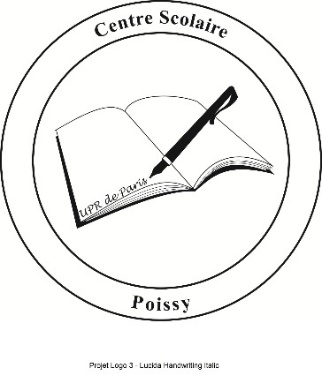 